УДК 691.11.028.2:006.354                                                                                          ГОСТ 12506-81Группа Ж32 ГОСУДАРСТВЕННЫЙ СТАНДАРТ СОЮЗА ССРОКНА ДЕРЕВЯННЫЕ ДЛЯ ПРОИЗВОДСТВЕННЫХ ЗДАНИЙТипы, конструкция и размерыWooden windows for industrial buildings.Types, structure and dimensionsОКП 53 6134, 53 6138 Дата введения 1984-01-01 ИНФОРМАЦИОННЫЕ ДАННЫЕ1. РАЗРАБОТАН И ВНЕСЕН Центральным научно-исследовательским и проектно-экспериментальным институтом промышленных зданий и сооружений (ЦНИИПромзданий) Госстроя СССРРАЗРАБОТЧИКИЮ.П.Александров, канд. техн. наук; С.К.Стрелков; А.М.Горбунов (руководитель темы); И.В.Прибыткова; Я.И.Фаерштейн; Г.В.Левушкин; Т.А.Копейка2. УТВЕРЖДЕН И ВВЕДЕН В ДЕЙСТВИЕ Постановлением Государственного комитета СССР по делам строительства от 22.07.81 № 1263. ВЗАМЕН ГОСТ 12506-67 и ГОСТ 16407-704. ССЫЛОЧНЫЕ НОРМАТИВНО-ТЕХНИЧЕСКИЕ ДОКУМЕНТЫ5. ПЕРЕИЗДАНИЕНастоящий стандарт распространяется на деревянные окна, предназначенные для заполнения проемов в производственных и вспомогательных зданиях промышленных и сельскохозяйственных предприятий.Окна, представленные в настоящем стандарте, рассчитаны на ветровую нагрузку 850 Н/кв.м (85 кгс/кв.м).1. ТИПЫ, РАЗМЕРЫ И МАРКИ1.1. В зависимости от способа открывания окна, изготовляемые по настоящему стандарту, подразделяют на серии: В - открывающиеся внутрь помещения; Н - открывающиеся наружу; Г - глухие (неоткрывающиеся).1.2. Окна серий В и Н состоят из коробок, переплетов и остекления, серии Г - из коробок и остекления.Окна серий В и Н представляют собой одинарную конструкцию с одним рядом остекления или спаренную конструкцию с двумя рядами остекления.Окна серии Г представляют собой одинарную конструкцию с одним рядом остекления.1.3. Окна серий Н и Г следует применять только в одноэтажных зданиях, а серии В - в одно- и многоэтажных зданиях.1.4. Заполнение проемов должно производиться: в зданиях промышленных предприятий одним или несколькими оконными блоками по высоте и ширине проема, а в зданиях сельскохозяйственных предприятий по высоте одним, а по ширине - одним или несколькими оконными блоками.Примерные схемы заполнения оконных проемов приведены:- с простеночным остеклением для зданий промышленных предприятий - в приложении 1;- с ленточным остеклением для зданий промышленных предприятий в приложении 2;- с простеночным остеклением для зданий сельскохозяйственных предприятий - в приложении 3.1.5. В зданиях промышленных предприятий для заполнения проемов высотой более 18М (М=100 мм) и шириной 30 М должны применяться оконные блоки с шириной деталей коробки 124 мм.1.6. На чертежах настоящего стандарта указаны размеры в миллиметрах неокрашенных деталей и изделий.1.7. Габаритные размеры окон для зданий промышленных предприятий указаны на черт.1, а для зданий сельскохозяйственных предприятий - на черт.2.1.8. Устанавливают следующую структуру условного обозначения (марки) окон:Примеры условных обозначенийОкно для зданий промышленных предприятий, открывающееся внутрь помещения, спаренной конструкции, высотой 18 и шириной 30 дм, при ширине деталей коробки 124 мм:ПВД18-30.2 ГОСТ 12506-81То же, с левым расположением узкой створки:ПВД18-30.2Л ГОСТ 12506-81Окно для зданий промышленных предприятий, открывающееся наружу, одинарной конструкции, высотой 12 и шириной 24 дм, при ширине деталей коробки 94 мм:ПНО12-24.1 ГОСТ 12506-81То же, неоткрывающееся (глухое), высотой 12 и шириной 18 дм:ПГ12-18 ГОСТ 12506-81Окно для зданий сельскохозяйственных предприятий неоткрывающееся (глухое), высотой 6 и шириной 12 дм:СГ6-12 ГОСТ 12506-81То же, с жалюзийной решеткой:СГ6-12Ж ГОСТ 12506-81Окно для зданий сельскохозяйственных предприятий, открывающееся внутрь помещения, одинарной конструкции, высотой 12 и шириной 18 дм:СВО12-18 ГОСТ 12506-81То же, спаренной конструкции:СВД12-18 ГОСТ 12506-81 Габаритные размеры окон для зданийпромышленных предприятий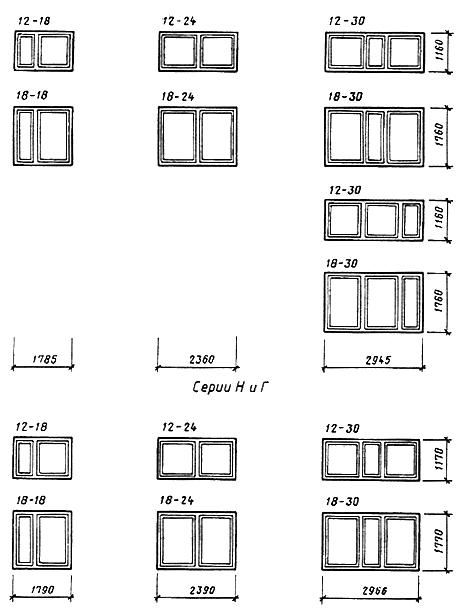 Черт.1Примечания:1. Схемы окон изображены со стороны фасада.2. Цифры над схемами означают размеры окон в модулях.3. Схемы заполнения переплетами показаны для окон серии Н.Габаритные размеры окон для зданийсельскохозяйственных предприятий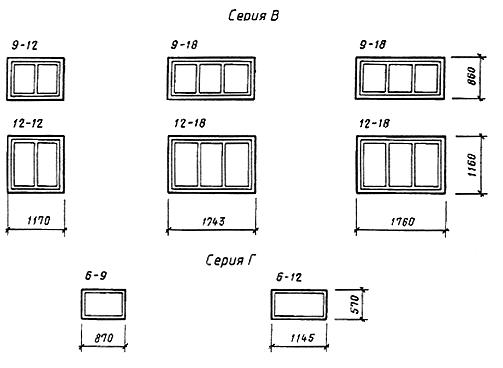 Черт.2Примечания см. на черт.1.2. ТРЕБОВАНИЯ К КОНСТРУКЦИИ2.1. Окна должны изготовляться в соответствии с требованиями ГОСТ 23166 и настоящего стандарта по рабочим чертежам, утвержденным в установленном порядке.2.2. Конструкция, форма, основные размеры и марки окон серии В для зданий промышленных предприятий должны соответствовать указанным на черт.3, а для сельскохозяйственных предприятий - на черт.4. Форма и размеры сечений деталей окон серии В с одинарным остеклением указаны на черт.5, а с двойным остеклением - на черт.6.2.3. Конструкция, форма, основные размеры и марки окон серии Н для зданий промышленных предприятий должны соответствовать указанным на черт.7 и 8. Форма и размеры сечений деталей окон серии Н с одинарным остеклением указаны на черт.9, а с двойным остеклением на черт.10.2.4. Конструкция, форма, основные размеры и марки окон серии Г для зданий промышленных предприятий должны соответствовать указанным на черт.11, а для сельскохозяйственных предприятий - на черт.12. Форма и размеры сечений деталей окон серии Г для зданий промышленных предприятий указаны на черт.13, а для зданий сельскохозяйственных предприятий - на черт.14.2.5. Навеска створок должна осуществляться по схемам, указанным на черт.3, 4, 7 и 8.2.6. Петли, угольники, запорные приборы и винтовые стяжки окон должны удовлетворять ГОСТ 5088, ГОСТ 5091 и ГОСТ 5090.Расположение приборов приведено в приложении 4.2.7. Уплотнение притворов окон должно производиться пенополиуретановыми прокладками по ГОСТ 10174; места их крепления указаны на чертежах сечений деталей.2.8. В нижних брусках коробок окон серии В спаренной конструкции должны устраиваться прорези для отвода дождевой воды, располагаемые на расстоянии 50 мм от вертикальных брусков коробок.2.9. Для остекления окон следует применять стекло по ГОСТ 111.Спецификации стекол для окон приведены в приложениях 5 и 6.Конструкция, форма, основные размеры и марки окон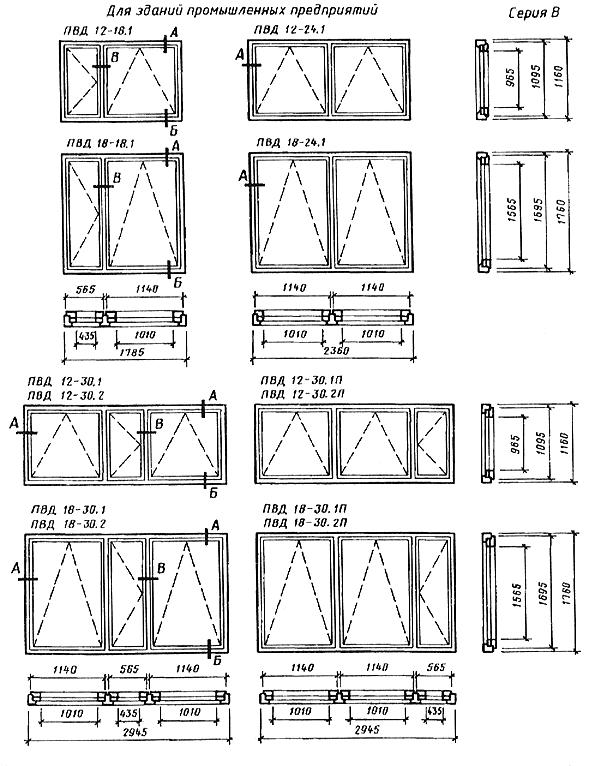 Черт.3 Для зданий сельскохозяйственных предприятийЧерт.4 Серия В С одинарным остеклениемЧерт.5 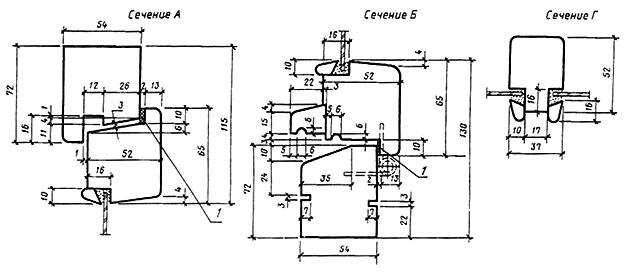 С двойным остеклением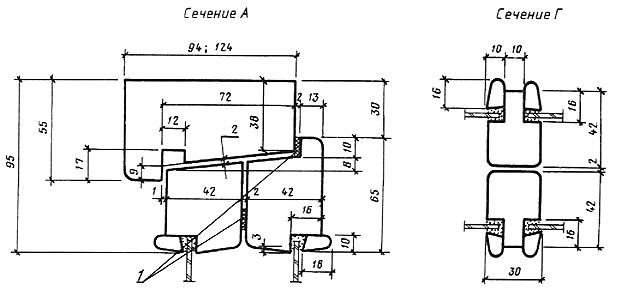 Черт.61 - уплотняющие прокладки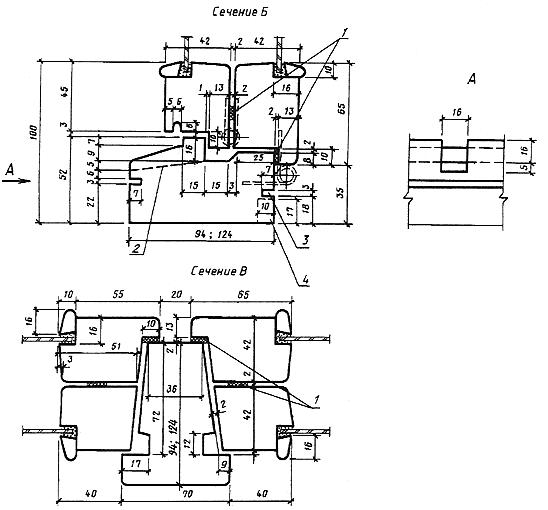 1 -уплотняющие прокладки; 2 -прорезь для отвода воды; 3 - прорезь, выбирают для окон зданий сельскохозяйственных предприятий; 4 -четверть, выбирают при необходимости установки подоконных досок (плит)Черт.6 (продолжение)Конструкция, форма, основные размеры и марки окон Серия Н Для зданий промышленных предприятий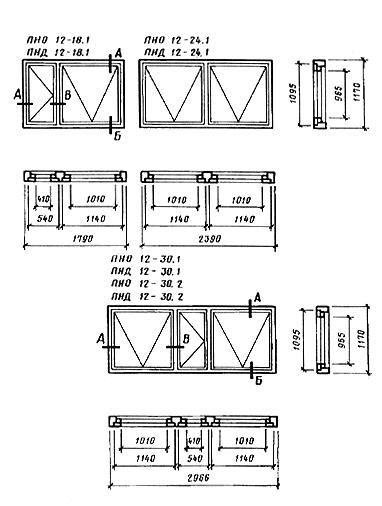 Черт.7  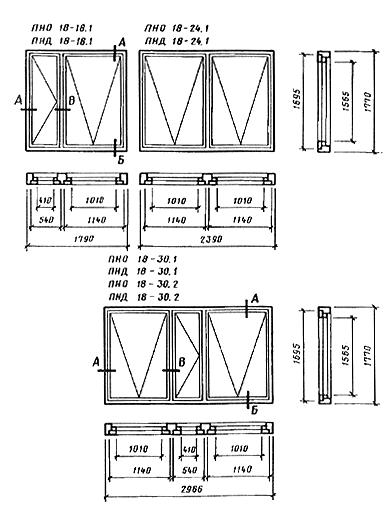 Черт.8 Серия НС одинарным остеклением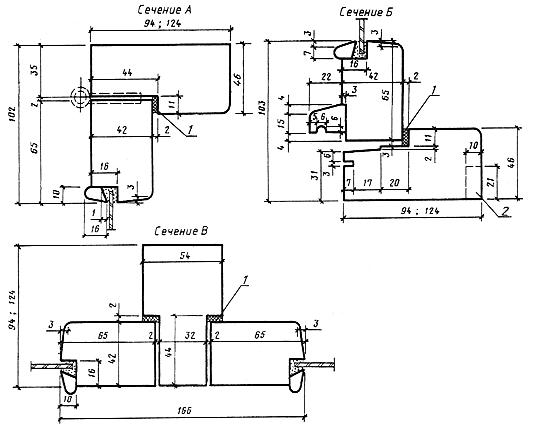 1 - уплотняющая прокладка; 2 - четверть, выбирают при необходимости установки подоконных досок (плит)Черт.9 Серия НС двойным остеклением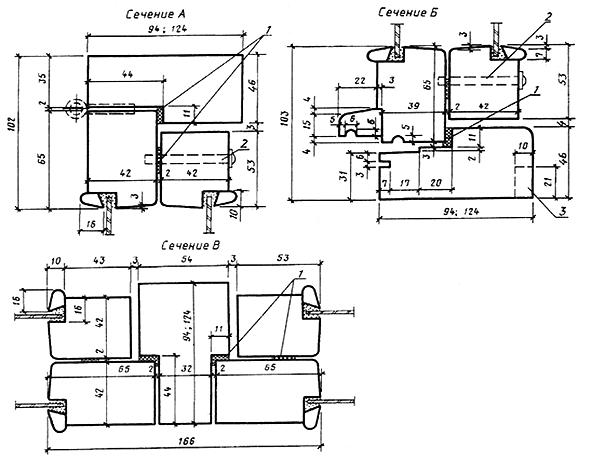 1 - уплотняющая прокладка; 2 - винтовая стяжка; 3 - четверть, выбирают при необходимости установки подоконных досок (плит)Черт.10 Конструкция, форма, основные размеры и марки окон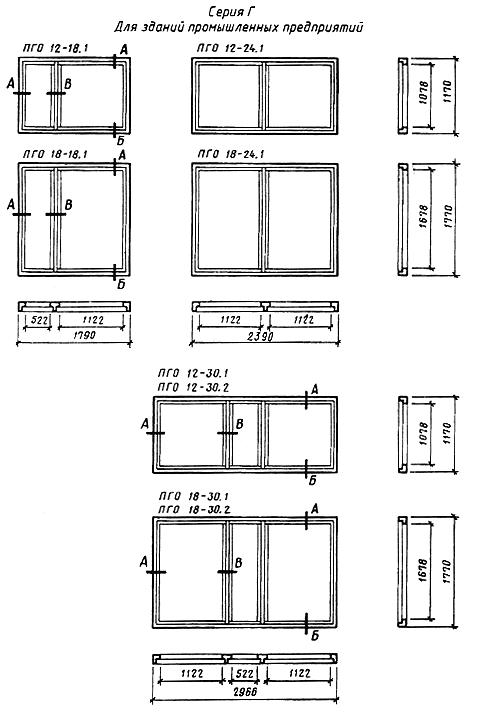 Черт.11 Для зданий сельскохозяйственных предприятий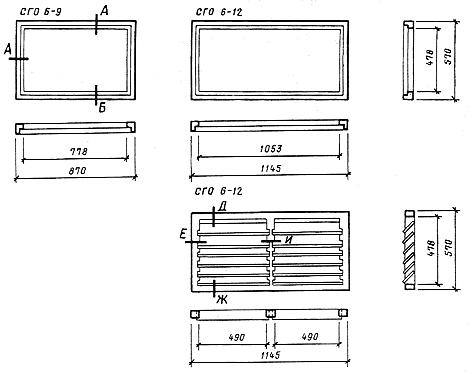 Черт.12 Серия ГДля зданий промышленных предприятий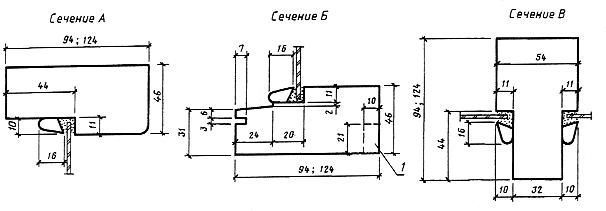 1 - четверть, выбирают при необходимости установки подоконных досок (плит)Черт.13 Серия ГДля зданий сельскохозяйственных предприятий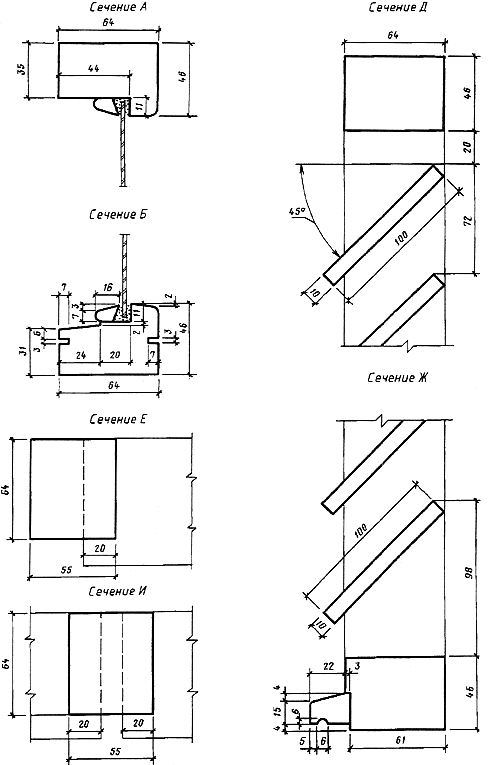 Черт.14 ПРИЛОЖЕНИЕ 1СправочноеПРИМЕРНЫЕ СХЕМЫ ЗАПОЛНЕНИЯ ОКОННЫХ ПРОЕМОВС ПРОСТЕНОЧНЫМ ОСТЕКЛЕНИЕМ ДЛЯ ЗДАНИЙПРОМЫШЛЕННЫХ ПРЕДПРИЯТИЙ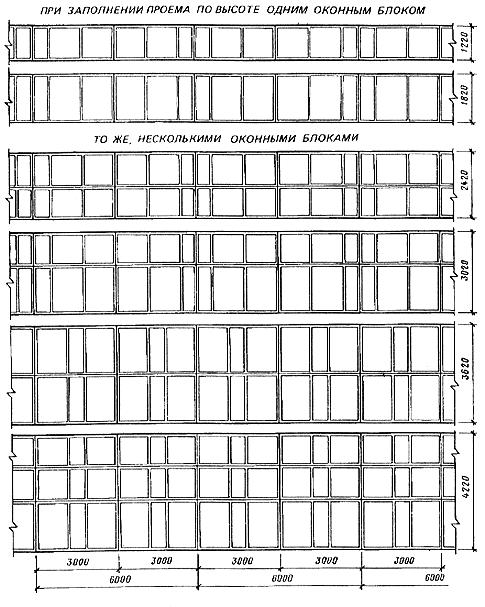 ПРИЛОЖЕНИЕ 2СправочноеПРИМЕРНЫЕ СХЕМЫ ЗАПОЛНЕНИЯ ОКОННЫХ ПРОЕМОВС ЛЕНТОЧНЫМ ОСТЕКЛЕНИЕМ ДЛЯ ЗДАНИЙПРОМЫШЛЕННЫХ ПРЕДПРИЯТИЙ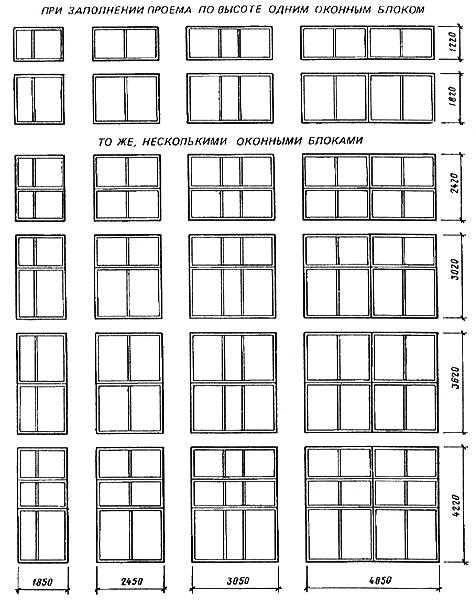 ПРИЛОЖЕНИЕ 3СправочноеПРИМЕРНЫЕ СХЕМЫ ЗАПОЛНЕНИЯ ОКОННЫХ ПРОЕМОВС ПРОСТЕНОЧНЫМ ОСТЕКЛЕНИЕМ ДЛЯ ЗДАНИЙСЕЛЬСКОХОЗЯЙСТВЕННЫХ ПРЕДПРИЯТИЙ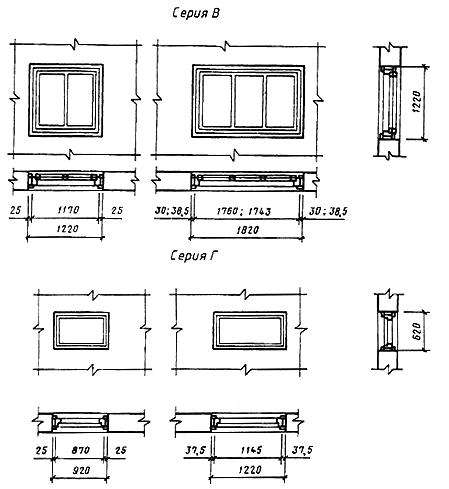 ПРИЛОЖЕНИЕ 4РекомендуемоеПРИМЕРЫ РАСПОЛОЖЕНИЯ ПРИБОРОВ В ОКНАХ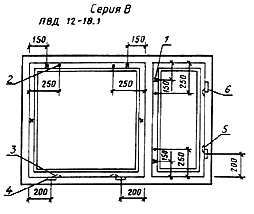 1 - стяжка СТ; 2 - завертка ЗР2; 3 - ПВ3-2 или ПН7-2; 4 - ПВ2-75-2 или ПВ4-75-2; 5 - ПН6-80Л или ПН7-1, или ПВ3-1; 6 - ПВ4-75-1 или ПВ2-75-1, или ПВ1-100ЛЧерт.1 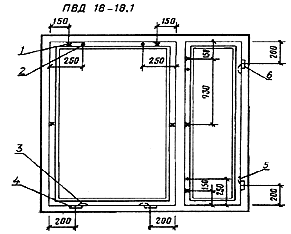 1 - стяжка СТ; 2 - завертка ЗР2; 3 - ПН7-2 или ПВ3-2; 4 - ПВ2-100-2 или ПВ4-90-2; 5 - ПН6-110П или ПН7-1, или ПВ3-1; 6 - ПВ4-90-1 или ПВ2-100-1, или ПВ2-100ЛЧерт.1 (продолжение)Примечание. В окнах ПВД12-18.1; ПВД18-18.1; ПНД12-18.1; ПНД18-18.1 завертки устанавливают только при отсутствии механизмов открывания.Серия В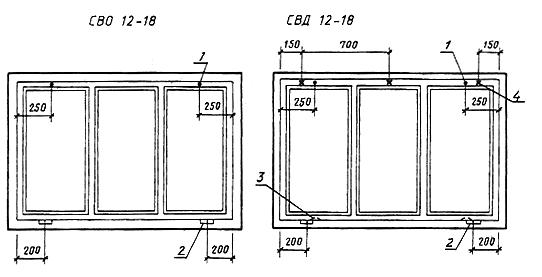 1 - завертка ЗР2; 2 - ПВ2-100-2 или ПВ4-90-2; 3 - ПН7-2 или ПВ3-2; 4 - стяжка СТЧерт.2 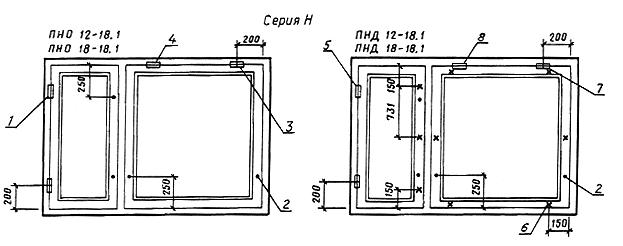 1 - петля ПН1-70Л для ПНО12-18.1, петля ПН1-110Л для ПНО18-18.1; 2 - завертка ЗР2; 3 - петли ПН1-110Л для ПНО12-18.1, петля ПН1-130Л для ПНО18.18.1; 4 - петля ПН1-110П для ПНО12-18.1, петля ПН1-130П для ПНО18-18.1; 5 - петля ПН1-70Л для ПНД12-18.1, петля ПН1-110Л для ПНД18-18.1; 6 - стяжка СТ; 7 - петля ПН1-110Л для ПНД12-18.1, петля ПН1-130Л для ПНД18-18.1; 8 - петля ПН1-110П для ПНД12-18.1, петля ПН1-130П для ПНД18-18.1Черт.3ПРИЛОЖЕНИЕ 5СправочноеСПЕЦИФИКАЦИЯ СТЕКОЛ ДЛЯ ОКОН СЕРИИ ВПРИЛОЖЕНИЕ 6СправочноеСПЕЦИФИКАЦИЯ СТЕКОЛ ДЛЯ ОКОН СЕРИЙ Н И ГОбозначение НТД, на который дана ссылкаНомер пунктаГОСТ 111-902.9ГОСТ 5088-942.6ГОСТ 5090-86 2.6ГОСТ 5091-782.6ГОСТ 10174-902.7ГОСТ 23166-782.1Марка окнаРазмер, ммРазмер, ммРазмер, ммКоличествоВысотаШиринаТолщинаДля зданий промышленных предприятийДля зданий промышленных предприятийДля зданий промышленных предприятийДля зданий промышленных предприятийДля зданий промышленных предприятийПВД12-18.198010254298045032ПВД12-24.1980102544ПВД12-30.198010254498045032ПВД12-30.1П98010254498045032ПВД12-30.298010254498045032ПВД12-30.2П98010254498045032ПВД18-18.11580102542158045032ПВД18-24.11580102544ПВД18-30.11580102544158045032ПВД18-30.1П1580102544158045032ПВД18-30.21580102544158045032ПВД18-30.2П1580102544158045032Для сельскохозяйственных предприятийДля сельскохозяйственных предприятийДля сельскохозяйственных предприятийДля сельскохозяйственных предприятийДля сельскохозяйственных предприятийСВО9-1263047532СВО9-1863050033СВО12-1293047532СВО12-1893050033СВД9-1268050034СВД9-1868052536СВД12-1298050034СВД12-1898052536Марка окнаРазмер, ммРазмер, ммРазмер, ммКоличествоВысотаШиринаТолщинаДля зданий промышленных предприятийДля зданий промышленных предприятийДля зданий промышленных предприятийДля зданий промышленных предприятийДля зданий промышленных предприятийПНО12-18.198010254198042531ПНО12-24.1980102542ПНО12-30.198010254298042531ПНО12-30.298010254298042531ПНО18-18.11580102541158042531ПНО18-24.11580102542ПНО18-30.11580102542158042531ПНО18-30.21580102542158042531ПНД12-18.198010254298042532ПНД12-24.1980102544ПНД12-30.198010254498042532ПНД12-30.298010254498042532ПНД18-18.11580102542158042532Для зданий сельскохозяйственных   предприятийДля зданий сельскохозяйственных   предприятийДля зданий сельскохозяйственных   предприятийДля зданий сельскохозяйственных   предприятийДля зданий сельскохозяйственных   предприятийПНД18-24.11580102544ПНД18-30.11580102544158042532ПНД18-30.21580102544158042532ПГО12-18.11580114041109554041ПГО12-24.11095114042ПГО12-30.11095114042109554041ПГО12-30.21095114042109554041ПГО18-18.11095114041169554041ПГО18-24.11695114042ПГО18-30.11695114042169554041ПГО18-30.21695114042169554041СГО6-9169579531СГО6-12495107031